Anno Scolastico 2017/2018* I=Interno; E=Esterno; A=Abbreviazione per meritoCONDOFURI, 27/06/2018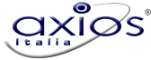 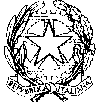 ISTITUTO COMPRENSIVO STATALE BOVA MARINA-CONDOFURICONDOFURI SCUOLA SECONDARIA PRIMO GRADORiepilogo Valutazioni Esami di StatoRiepilogo Valutazioni Esami di StatoCOMMISSIONE 4Classe: 3DAlunnoTipo*Voto di AmmissioneItalianoMatematicaLingue ComunitarieOraleValutazione FinaleLodeEsitoBATTAGLIA IVANI99109109LICENZIATOCONDEMI GIACOMOI889888LICENZIATOCONDEMI PASQUALEI666766LICENZIATOHOTENSCHE ELVIS ANDREII666666LICENZIATOIARIA FORTUNATA CECILIAI766677LICENZIATOIARIA NICOLEI99109109LICENZIATOKHOSLA ANAMIKAI766887LICENZIATOKHOSLA ANCHALI766777LICENZIATOKUMAR GAURAVI766687LICENZIATOLAURENZANO GIOVANNII879898LICENZIATOMALARA SAMUELI878788LICENZIATOMANTI ALBERTOI788777LICENZIATOMANTI GIOVANNAI776767LICENZIATONUCERA BRUNA SARAI776777LICENZIATONUCERA CARMELOI700000LICENZIATONUCERA DOMENICOI666676LICENZIATOOLLIO SAMUELEI878888LICENZIATOPAINO MATTEOI777787LICENZIATOROMEO LEONARDOI877788LICENZIATOSGRO ANTONIOI777787LICENZIATOSINGH BARINDER ROBERTOI81089109LICENZIATOSINGH JARNAILI666676LICENZIATOTRIPODI DOMENICOI666676LICENZIATOVADALA PASQUALE FRANCESCOI876898LICENZIATO